みのをり10日でおわらせるようこそ。さあ！宿題を終わらせよう！（これから先、よめないはおうちの人にんでもらってね）　ようこそ、残り10日のとくべつプログラムへ。　このプログラムでは、10日間で宿題をぜったいに終わらせるために、やるべきことをのせています。　宿題を終わらせることを一番に考えたメニューですので、できた宿題の「でき」については考えないようになっています。それでも、だいじょうぶ。学校の先生は、君たちの宿題をぜーんぶ見るのに、出したか出さないかのチェックはしても、全部を細かく見ることは、ほとんどありません。（そういう先生もいるので、その時はごめんね。）これがやること。大きく分けて５つだよ。残りの宿題を、全部書きだそう細かくわけてみようやる日を決めようカレンダーに書こう（ここまでおうちの人のチェックをもらう）いざ、やるぞ！つぎのページはおうちの人に見せ、みんなはそのつぎのページに進もう。おうちの人へ - ピンチはチャンス！ここで成長させましょう！　はじめまして、小学校の教諭をしております、suzusukeと申します。当ブログのアクセス解析を見ていると、「宿題　終わらない」などで検索している方が多く、そのお手伝いをさせていただきたいと、このプリント集を作成しました。　あと10日での宿題チャレンジは、結構大変ですが、やってできないことはありません。取り組みは質より量になってしまいますが、「大変だったけど、できたぞ！」と感じさせることができるチャンスです。ぜひ、影ながら支えていただければと思います。　なおこのプリントでは残り10日ではありますが、王道での進め方を提案しています。本当に時間が無い！という裏ワザ的なものをお求めの場合は、別のブログをご覧ください。★ピンチをチャンスに変える３つの約束★必ずできます。信じて、やらせてください。毎日1分でいいので、進ちょくを確認してください。進んでいたら、すかさずほめてください。明日のやる気につながります。助けを求められたら、少しだけヒントをあげてください。それまでは見守りましょう。ステップ１　残りの宿題を、全部書きだそう。（目ひょう５分）　残っている宿題を、全部表に書き出しましょう。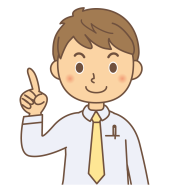 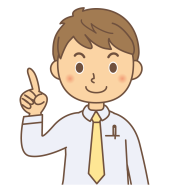 のこりの宿題リストできた？やるねぇ！これができればバッチリだ。つぎのステップにいこう！ステップ２　こまかく分けてみよう （目ひょう 15分）ステップ１で出した残りの宿題をこまかくしてみよう。例えばドリル。１ページめ、2ページめ、というように、ページごとにしてみよう。絵をかくなら、下がき、色ぬり、というように。読書感想文なら、本を読む、メモを作る、書くというようにしよう。さいごに、かかりそうな時間を書き入れておこう。だいぶすすんだね。次のステップへ すすもう。ステップ３　やる日を決めよう。（目ひょう 10分）　次は、何をいつやるかを考えるよ。一日に使う時間は、午前に90分、午後に90分の3時間（180分）まで。それ以上入れると、がんばるパワーがなくなります。さあ、つぎにすすもう！ステップ４ カレンダーに書こう。カレンダーに決まったことを書いていくよ。次のページにどんな風にやるか、書いてあるから見てね。空いているコマは、前の日までにできなかったことをやろう。カレンダーができたら、おうちの人に見せよう。カレンダーの使い方日付と曜日を入れたあと、やることを午前３つ、午後３つずつ選び、ステップ3の番号を記入しよう。その隣は、できたら○をつけていくよ。一日終わったら、おうちの人にチェックをもらおうね。もちろん、休みの日をつくってもOK！ステップ5 いざ、やるぞ！さて。計画がたてられたら、あとはやるだけ。…とはいっても、やるだけ、がムズカシイ！でも、よくカレンダーを見てみて。ここまで、計画をたてられたキミ、すごいんだよ。これって、大人もなかなかできないことなんだ。だから、まずはここまで できたのがとってもすばらしい！　だ…か…ら、たとえば、このカレンダーをクリアしたら、○○を買おうとか、○○を食べたいとか、おうちの人とそうだんしてみるのもアリかも。おうちの人も、キミがそこまで言うなら…とOkをくれるかもしれない。（そもそも宿題がおわっていないのはアンタのせいでしょ！っていわれることもあるけれど…ね。）　いずれにしても、ここからはやるしかない！残り10日、がんばって宿題がクリアできたら、この夏すばらしい成長をしたことになる。2学期もバッチリスタートが切れるね！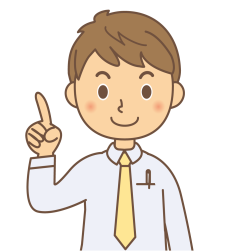 このプリントは、edunoteで配布されています。http://edunote.jp番号名前れいサマードリル１６12345678910番号ステップ１での名前細かくしたときの名前時間れいサマードリル１６サマドリ１ページめ１０分1234567891011121314151617181920212223242526番号やる日番号やる日1142153164175186197208219221023112412251326日付曜日やることやることやることやることやることやることやることやることやることやることやることやることチェック日付曜日午前午前午前午前午前午前午後午後午後午後午後午後チェック日付曜日1○2○3○1○2○3○チェック日付曜日やることやることやることやることやることやることやることやることやることやることやることやることチェック日付曜日午前午前午前午前午前午前午後午後午後午後午後午後チェック日付曜日①○②○③○①○②○③○チェック8/22金1○9○13○21○いいね！8/23土2○14○22○26○いいね！8/24日3○10×15○いいね！8/25月プールに行くから休み！プールに行くから休み！プールに行くから休み！プールに行くから休み！プールに行くから休み！プールに行くから休み！プールに行くから休み！プールに行くから休み！プールに行くから休み！プールに行くから休み！プールに行くから休み！プールに行くから休み！いいね！8/26火4○10○16○23×いいね！8/27水5○11○17○23○いいね！8/28木6○18○24○いいね！8/29金7○12×19○いいね！8/30土8○12○20○25○いいね！8/31日最後の日は休みたい！最後の日は休みたい！最後の日は休みたい！最後の日は休みたい！最後の日は休みたい！最後の日は休みたい！最後の日は休みたい！最後の日は休みたい！最後の日は休みたい！最後の日は休みたい！最後の日は休みたい！最後の日は休みたい！いいね！